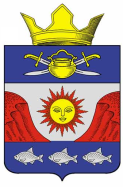 РОССИЙСКАЯ ФЕДЕРАЦИЯ ВОЛГОГРАДСКАЯ ОБЛАСТЬ                                                                                                    КОТЕЛЬНИКОВСКИЙ МУНИЦИПАЛЬНЫЙ РАЙОНКРАСНОЯРСКОЕ СЕЛЬСКОЕ ПОСЕЛЕНИЕСОВЕТ НАРОДНЫХ ДЕПУТАТОВРЕШЕНИЕ № 46/1от  10.03.2022 года                                                                               х. КрасноярскийОб отмене решения от 11.04.2017 г  № 55/1«О порядке ведения перечня видов муниципального контроля и органов местного самоуправления Красноярского сельского поселения Котельниковского муниципального района Волгоградской области, уполномоченных на их осуществление»На основании Федерального закона от 31.07.2020г. ч.8 ст.10 № 248-ФЗ «О государственном контроле (надзоре) и муниципальном контроле в Российской Федерации», Совет народных депутатов Красноярского сельского поселения Котельниковского муниципального района Волгоградской области РЕШИЛ:Решение совета народных депутатов Красноярского сельского поселения от 11.04.2017 г № 55/1 «О порядке ведения перечня видов муниципального контроля и органов местного самоуправления Красноярского сельского поселения Котельниковского муниципального района Волгоградской области, уполномоченных на их осуществление» считать утратившим силу.   Настоящее решение вступает в силу после его официального обнародования.Глава Красноярского сельского поселения	Н.В. Кравченко